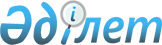 Об образовании избирательных участков на территории Узункольского района
					
			Утративший силу
			
			
		
					Решение акима Узункольского района Костанайской области от 2 апреля 2014 года № 8. Зарегистрировано Департаментом юстиции Костанайской области 3 апреля 2014 года № 4543. Утратило силу решением акима Узункольского района Костанайской области от 18 июня 2015 года № 3

      Сноска. Утратило силу решением акима Узункольского района Костанайской области от 18.06.2015 № 3 (вводится в действие со дня подписания).      В соответствии со статьей 23 Конституционного Закона Республики Казахстан от 28 сентября 1995 года "О выборах в Республике Казахстан", статьей 33 Закона Республики Казахстан от 23 января 2001 года "О местном государственном управлении и самоуправлении в Республике Казахстан", аким Узункольского района РЕШИЛ:



      1. Образовать избирательные участки на территории Узункольского района согласно приложению.



      2. Признать утратившим силу решение акима Узункольского района от 17 ноября 2011 года № 2 "Об образовании избирательных участков на территории Узункольского района Костанайской области" (зарегистрировано в Реестре государственной регистрации нормативных правовых актов за № 9-19-164, опубликовано 22 ноября 2011 года в районной газете "Нұрлы жол").



      3. Контроль за исполнением настоящего решения возложить на руководителя государственного учреждения "Аппарат акима Узункольского района".



      4. Настоящее решение вводится в действие после дня его первого официального опубликования.      Аким района                                Т. Ташмагамбетов      СОГЛАСОВАНО:      Председатель Узункольской

      районной территориальной

      избирательной комиссии

      ____________ Н. Гусейнова

Приложение        

к решению акима     

от 2 апреля 2014 года № 8  Избирательные участки на территории

Узункольского района

      Избирательный участок № 748

      В границах: села Пресногорьковка

      улица Базарная, улица 1-е Мая, улица 40 лет Октября, улица Чкалова, улица Лесная, улица Фрунзе, улица Дружбы, улица Чапаева, улица Малая мельничная, улица Большая мельничная, улица Калинина, улица Ленина, улица Кирова, улица Береговая, улица Малая Пушкина, улица Большая Пушкина, улица Есенина, улица Большая Садовая, улица Малая Садовая, улица Советская.

      Избирательный участок № 749

      В границах: села Пресногорьковка

      улица Б. Хмельницкого, улица Б. Касымова, улица Восточная, улица Черновицкая, улица Октябрьская.

      Избирательный участок № 750

      В границах: села Волна.

      Избирательный участок № 751

      В границах: села Гренадерка.

      Избирательный участок № 752

      В границах: села Крутоярка.

      Избирательный участок № 753

      В границах: села Первомайка.

      Избирательный участок № 754

      В границах: села Песчанка, села Октябрьское.

      Избирательный участок № 755

      В границах: села Тайсойган.

      Избирательный участок № 756

      В границах: села Убаган.

      Избирательный участок № 757

      В границах: села Ряжское.

      Избирательный участок № 758

      В границах: села Суворово.

      Избирательный участок № 759

      В границах: села Казанка.

      Избирательный участок № 760

      В границах: села Пилкино.

      Избирательный участок № 761

      В границах: села Троебратское

      улица Амангельды нечетная сторона 1, 3, 5, 7, 13, 23, 29, 31;четная сторона 2, 2а, 8, 8а, 10, 12, 18, 24, 32, 34, 38;

      улица Лермонтова нечетная сторона 1, 31; четная сторона 2, 2б, 2в, 12, 14,16, 22, 24;

      улица Ковыльная четная сторона 2, 2а, 4, 20, 32, 34; нечетная сторона 3, 5, 15, 25, 29, 33;

      переулок Лесная нечетная сторона 1, 3; четная сторона 2, 2а, 4а;

      улица Лесная нечетная сторона 1, 3, 7, 9, 11, 13, 17, 23, 25, 27, 29, 31, 33, 35; четная сторона 2, 4, 6, 10, 12, 16,18,20, 26, 28, 32, 34, 38;

      улица Северная нечетная сторона 1, 5, 13,13а, 15; четная сторона 2, 4, 6, 8, 10, 14, 16, 18;

      улица Веселая 1, 2, 4, 10, 12, 14, 16;

      улица Октябрьская нечетная сторона 1, 1а, 3, 5; четная сторона 2, 4, 6, 8;

      улица Нефтебаза нечетная сторона 1, 3, 5; четная сторона 2, 4;

      улица Кирова нечетная сторона 3, 5, 9, 11, 13, 17, 21, 23, 25, 27, 33, 35, 39; четная сторона 2, 4, 6, 8, 16, 18, 20, 24, 28, 32, 42;

      улица Демьянстрой 1, 1а, 2;

      улица Чапаева 2, 4, 7, 8, 10, 13, 15, 16, 17, 22, 23, 24, 26, 28, 30, 32, 34;

      улица Куйбышева нечетная сторона 1, 3, 5, 7; четная сторона 2, 4, 6;

      улица Спортивная нечетная сторона 1, 5, 7, 9; четная сторона 4, 6, 8, 10, 12, 14, 16;

      улица Крупская 1, 4, 6, 7, 8, 10, 12, 14, 16;

      улица Целинная нечетная сторона 1, 3, 11, 21, 23; четная сторона 12, 18, 20;

      улица Пушкина 4, 6;

      улица Ломоносова 5, 6, 6а, 8, 9,10, 12, 15;

      улица Фрунзе 1, 7;

      улица Матросова нечетная сторона 1, 3, 7, 9, 11, 13, 17, 27; четная сторона 8, 18, 20, 26;

      улица К.Маркса нечетная сторона 3, 5, 7, 9, 11, 13, 13а, 13б, 15, 17, 19, 19а, 21,23; четная сторона 8, 16, 20, 22, 24, 26, 30, 32, 34, 36, 38, 44, 46;

      улица Гоголя нечетная сторона 5, 11, 15, 17; четная сторона 4, 6, 8, 12, 18;

      улица Некрасова нечетная сторона 1, 3, 7, 9, 11, 13, 15; четная сторона 2, 4, 6, 8, 18;

      улица Мичурина нечетная сторона 1, 5, 9, 11, 11а, 19, 21, 25, 27, 31, 35; четная сторона 4, 12, 12а, 14, 16, 18, 20, 24, 26, 30, 36, 38, 40, 42;

      улица Набережная нечетная сторона 1, 3, 9, 11, 13, 19, 21, 23, 25, 27, 33, 37, 43, 45, 47, 53, 57, 59, 63, 65, 71, 71а, 73, 75, 77, 79, 81, 85, 95, 101; четная сторона 2, 6, 8, 10, 12, 14, 16, 18, 20, 26, 30, 32, 34, 36, 36а, 38, 40, 42, 46, 52, 54, 56, 58, 60, 60а, 66, 68, 70, 74, 80, 82, 88, 94, 98, 100;

      улица Энергетиков нечетная сторона 1, 3, 5; четная сторона 2, 4, 6, 8, 10, 12, 14, 20, 22, 26.

      Избирательный участок № 762

      В границах: села Троебратское

      улица Энгельса нечетная сторона 1, 3, 5, 7, 9,9а, 11, 13, 15, 15а, 17, 19, 21, 23, 25, 27, 29,31, 33; четная сторона 2, 4, 8, 10, 12, 16, 22, 24, 28, 32, 38;

      улица Ленина нечетная сторона 1, 1а, 3, 5, 7, 9, 11, 13, 21, 29, 33; четная сторона 2, 4, 6, 6а, 8, 8а, 10, 12, 16, 18, 20, 26, 28, 36, 38, 40;

      улица Интернациональная нечетная сторона 1, 3, 5, 7, 9, 11, 13, 15, 17, 19, 21, 31; четная сторона 2, 4, 6, 8, 12, 16, 22, 26, 32, 34;

      улица Комсомольская нечетная сторона 1, 3, 3а, 5, 7, 9, 11, 13, 17; четная сторона 2, 2а, 4, 6, 8, 10, 12, 14, 16, 20, 24, 44, 46;

      переулок О. Кошевого 2а, 3, 4, 5, 6, 8, 12, 14, 16, 20, 22, 24, 26, 28, 30;

      улица Тимирязева нечетная сторона 5, 15, 17, 19, 23; четная сторона 2, 4, 6, 6а, 8, 12, 14, 26, 28;

      улица Советская нечетная сторона 5, 7, 9, 11, 15, 17, 19, 27, 31, 33, 35, 37, 43, 47, 53, 55, 57, 59; четная сторона 2, 6, 8, 10, 14, 16, 28, 30, 32;

      улица Циалковского нечетная сторона 1,3, 9, 15; четная сторона 2, 10, 20, 22;

      улица Степная 4, 5, 8, 9, 11, 13, 18, 18а;

      улица П. Морозова нечетная сторона 1,3, 5, 7, 9, 11, 15; четная сторона 4, 6, 8, 10, 12, 14, 18, 24, 26, 28, 30;

      улица З. Космодемьянская 1, 3, 5, 7,13, 14, 17, 19, 27, 33, 35;

      улица Маяковского нечетная сторона 3, 9, 13, 15, 17, 19, 21; четная сторона 2, 4, 6, 8, 10, 12, 16, 18, 20, 22, 24;

      улица Архангельская нечетная сторона 1, 5, 9, 21; четная сторона 2, 6;

      улица Красноярская 14;

      улица Новосибирская нечетная сторона 1, 3, 5, 7, 9, 11; четная сторона 2, 4, 6,8, 10;

      улица Путейская нечетная сторона 1б, 3, 5, 7, 9; четная сторона 2, 2а, 6, 12;

      улица Дружбы 1, 2, 4, 6, 8, 10, 12, 14;

      улица М. Горького 1,1а, 3, 4, 5, 6;

      улица Школьная 1, 3, 3а, 3г, 4,4а, 5, 5а, 6, 6а,7а, 8, 9, 11, 12, 16, 17, 19;

      улица ДСУ 1, 2, 3, 4, 6;

      улица Чкалова 1, 2, 3, 3а, 5, 6, 7,9, 24, 28;

      улица Железнодорожная 3, 4, 6, 8, 10;

      улица Строителей нечетная сторона 3, 11, 17, 19; четная сторона 4, 8.

      Избирательный участок № 763

      В границах: села Вершковое.

      Избирательный участок № 764

      В границах: села Есмурза.

      Избирательный участок № 765

      В границах: села Павловка.

      Избирательный участок № 766

      В границах: села Федоровка.

      Избирательный участок № 767

      В границах: села Укаткан.

      Избирательный участок № 768

      В границах: села Речное, села Амречье.

      Избирательный участок № 769

      В границах: села Узунколь

      улица Центральная 1, 2, 3, 3а, 4, 5, 7, 8, 9, 23;

      улица Сейфуллина 1, 2, 3, 5, 7, 9, 11, 15,16, 17, 18;

      улица Братская 2, 4, 4а, 5, 6, 7, 8, 9, 10, 11, 12, 13, 14, 15, 16, 17, 19, 20, 23, 24, 26, 27, 28, 30, 30/1, 30/2, 32, 34, 35, 36, 38, 40;

      улица Молодежная 1, 2, 2а, 3, 4, 6, 7, 8, 9, 10, 11, 12, 13, 14, 15, 16, 17, 18, 19, 20, 20а, 21, 22, 23, 24, 25, 26, 28, 30, 32, 34, 36, 38, 40, 41, 42, 44, 44а, 46;

      улица Сельская 1, 2, 3, 5, 7, 9, 10, 13;

      улица 70 лет Октября 1, 2, 3, 4, 5, 7, 9;

      улица Рабочая 1, 2, 2а, 3, 4, 5, 7, 9, 11, 13, 14;

      улица Химиков 1, 2, 3, 4, 6, 7, 15;

      улица Гидрострой 1, 2, 3, 4, 5, 6, 7, 8, 11, 12, 13, 17, 19, 22;

      улица Белорусская 2, 3;

      улица ПДУ 1, 1а, 2, 3, 5;

      улица Энергетиков 1, 2, 2а, 3, 4, 5, 6, 7, 8, 10, 11;

      улица Украинская 1, 2, 3, 5, 7, 9, 11, 13, 15, 16, 17, 18, 19, 20, 21,22, 23, 23а, 24, 25, 26, 27, 28, 28а, 29,30, 34, 38, 113, 114, 115.

      Избирательный участок № 770

      В границах: села Узунколь

      улица имени Абылай хана 1, 5, 7, 11, 15, 19, 21, 23, 25, 27, 29, 31, 35, 37, 39, 41, 43, 45, 47, 51, 59, 63, 64, 65;

      улица Абая 1, 2,3, 4, 5, 6, 7, 8, 9, 10, 11, 12, 13, 14, 14а, 15, 17,18, 19, 20, 21, 22, 23, 24, 26, 28, 29, 32, 33, 34, 35, 37, 38, 39, 40, 41, 43, 45, 47, 49, 50, 51, 52, 53, 54, 55, 57, 58, 60, 61, 62, 65, 67, 68, 69, 70, 72, 75, 76, 77, 80, 81, 82, 84, 85, 86, 90, 91, 92, 93, 94, 95, 96, 97, 98, 101, 102, 103.

      улица Набережная 1, 2, 2а, 3, 4, 6, 7, 9а, 10, 12, 23, 25, 29, 30, 31, 32, 33, 35, 37, 38, 39, 40, 41, 43, 44, 48, 51, 53, 55, 56, 66, 67, 68, 69, 70, 71, 73, 76, 78,80, 90, 96, 98, 100;

      улица 40 лет Победы 1, 2, 3, 4, 5, 6, 7, 8, 9, 10, 11, 12, 13, 14, 14а, 15, 16, 16а, 17, 18, 18а, 18б, 18в, 19, 19а, 20, 22, 23, 24, 24а, 26, 26а, 27, 28, 32, 34;

      улица Автомобилистов 1, 2, 3, 4, 4а, 5, 6, 7, 8, 9, 10, 11, 12, 13, 14, 15, 16, 17, 18, 19, 19а, 20, 21, 22, 23, 24, 25, 26, 28, 62;

      улица Водопроводная 1, 3, 5, 6, 7, 8, 9, 10, 11, 12, 14, 15, 16, 17, 18, 19, 20;

      улица Новая 1, 2, 3, 4, 5, 6, 7, 8, 9,10а, 11, 13, 15, 15а, 17, 19, 21, 23, 25, 27, 29, 31, 33, 35,37, 39, 41в;

      улица Телецентр 1, 2, 3, 4;

      улица Совхозная 2, 2а, 4, 6, 8, 12;

      улица Гагарина 1, 2, 3, 3а, 4, 8, 10, 16, 17, 19, 21, 23, 25;

      улица Пушкина 1, 2, 3, 4, 4а, 5, 5а, 7, 7а, 8, 10, 11, 12, 13, 14, 15, 16, 17, 19, 21, 24, 25, 26, 27, 29, 30, 31, 32, 33, 34, 35;

      улица имени Николая Титова 1, 1а, 2, 4, 5, 6, 7, 8, 9, 11, 14, 15, 16, 17, 18, 20, 21, 22, 25, 26, 27, 29, 30, 31, 32, 33;

      улица имени К. Токбаева 2, 2а, 3, 4, 5, 6, 7, 9, 10, 12, 14, 15, 16, 17,18, 19, 20, 21, 22, 23, 25, 27, 28, 29, 30, 31, 32, 33, 37;

      улица Павлова 1, 2, 3, 4, 5, 6, 7, 8, 9, 10, 11, 12, 13, 14, 15, 16, 18, 18а, 19, 20, 22, 24, 26, 27, 28, 30, 32, 40, 46, 49;

      улица имени Б. Дощанова 2, 3, 4, 5, 6, 7, 9, 11, 12, 13, 14, 15, 22, 24, 26, 30, 33, 38, 40;

      улица Джангильдина 1, 2, 3, 4, 4а, 5, 6, 7;

      улица Г. Мусрепова 1, 2, 3, 5, 6, 7, 8, 9, 10, 11, 15, 16, 17, 19, 20, 21, 22, 24, 24а, 26, 28, 29а, 31, 33, 34, 35, 37, 38, 40, 41, 42а, 42б, 46, 47;

      улица имени Б. Момышулы 1, 2, 2а, 3,3а, 5, 6, 6а, 7, 8, 8а, 9, 10, 12, 13, 14, 17, 21, 22, 23, 24, 27, 28, 30, 31, 32, 34, 35, 37, 38, 39, 41, 43;

      улица Окружная 1, 5, 7;

      улица 2 микрорайон 1, 2, 3, 4.

      Избирательный участок № 771

      В границах: села Узунколь

      улица Алтынсарина 1, 1а,2, 2а, 3, 3а, 4, 5, 6, 6б,7, 8, 8а, 8б, 8в, 9, 10, 10а, 11, 12, 13, 14, 15, 15а, 16, 17, 18, 19, 19а, 20, 20а, 21, 22, 23, 24, 25, 33;

      улица Абая 92, 93, 94, 95, 97, 98, 107, 109, 110, 111, 112, 113, 114, 115, 116, 120, 121, 122, 123, 124, 125, 126, 127, 128, 130, 134, 136, 140, 142, 144, 146, 148, 150;

      улица Набережная 69, 90, 96, 98, 100;

      улица имени Абылая хана 64, 65, 66, 68, 70, 72, 73, 76, 79, 81, 82, 84, 87, 88, 90, 91, 93, 95, 96, 97, 99, 103, 104, 105, 106, 107, 108, 112, 113, 115, 117, 120, 123,125, 127, 131, 133;

      улица Целинная 68, 72, 73, 77, 78, 83, 84, 85, 89, 95, 123, 125;

      улица Ч. Валиханова 71, 72, 73, 75, 77, 78, 82, 86, 88, 90, 94, 96, 103, 104, 106;

      улица Озерная 8, 10, 11, 12, 14, 17, 19, 20, 22, 23, 26;

      улица Заозерная 1, 2, 3, 5, 6, 9, 11, 12, 14, 16, 19, 21, 21а, 24, 25, 26, 28, 30, 32;

      улица Строительная 1, 2, 3, 4, 5, 6, 7, 8, 9, 10, 11, 12, 14;

      улица Амангельды 2, 2а,3, 4, 4а, 7, 8,9, 10, 10а, 11, 12, 13, 14, 15, 17, 18, 19, 20, 21, 21а, 22, 23, 23а, 24, 25, 27, 29, 31, 33, 35, 37, 39, 41, 43,47, 49, 49а, 51, 53;

      улица имени Токтара Аубакирова 1, 1б, 2, 3, 4, 5, 6,7, 8, 9,11, 12,13, 14, 15, 17, 18, 20, 22, 24;

      улица Мира 1, 2, 3, 4, 5, 6, 7,7а, 8, 9, 10, 11, 26.

      Избирательный участок № 772

      В границах: села Бауманское, села Королевка.

      Избирательный участок № 773

      В границах: села Узунколь

      улица имени Абылай хана 2, 4, 6, 8, 10, 12, 14, 16, 18, 20, 22, 24, 26, 28, 46, 50, 52, 58, 60, 62;

      улица Ч. Валиханова 1, 3, 4, 5, 8, 13, 14, 15, 16, 17,19, 21, 22, 23, 25, 26, 27, 28, 29, 30, 31, 32, 33, 35, 36, 37, 39, 40, 41, 48, 50, 51, 54, 55, 56, 57, 58, 62, 63, 64, 66, 72, 76, 78, 82, 86, 88, 90;

      улица Целинная 1, 2, 3, 4, 5, 8, 9, 10, 11, 12, 15, 17, 18, 19, 20, 21, 22, 23, 28, 30, 31, 34, 37, 38, 39, 40, 41, 43, 47, 48, 50, 51, 53, 54, 55, 55а, 57, 60, 61, 62, 63, 64, 65, 67, 68, 68а, 71;

      улица 60 лет Октября 1, 2, 3,3а, 4, 5, 6, 7, 8, 9, 10, 11, 11а, 12, 14, 15, 16, 17, 18, 19, 20, 20а, 20б, 21, 22, 23, 24, 26, 27, 29, 30, 31, 32а, 33, 34, 35, 36, 37, 38, 40;

      улица Степная 1, 3, 5, 7, 9, 10, 11, 15, 17, 19, 21, 23, 25, 27, 29, 31, 33;

      улица Медгородок 1, 2, 3, 4, 4/2, 4а, 5, 6, 7, 10;

      улица Конечная 1, 1а, 2, 3, 4, 6, 8, 10;

      улица Лесная 1, 2, 2а, 3, 4,8, 9;

      улица Пушкина 24, 25, 26, 27, 28, 29, 30, 31, 32, 33, 34, 35;

      улица 1 микрорайон 1, 2, 4, 6, 7, 8, 9;

      улица имени Николая Титова 26, 27, 29, 30, 31, 32, 33, 34;

      улица Горького 2, 3, 4, 5, 6, 7, 8, 9, 10, 13, 14, 15, 18, 19, 21, 22, 24, 25, 27, 28, 30, 31, 32, 33, 34, 35, 37;

      улица имени К. Токбаева 16, 18,19, 20, 21, 22, 23, 25, 26, 27, 29, 30, 31, 33, 37;

      улица Павлова 16, 17, 18, 19, 20, 24, 26, 28, 30, 32, 40, 46;

      улица имени Б. Дощанова 11, 12, 13, 15, 22, 24, 26, 28, 29, 30;

      улица Джангильдина 1, 2, 3, 4, 5, 7;

      улица Г. Мусрепова 20, 22, 24, 26, 29, 31, 32, 33, 35, 37, 38, 40;

      улица имени Б. Момышулы 26, 28, 30, 31, 32, 33, 34, 41, 43;

      улица Нуркина 1, 2, 3, 4, 5, 6, 7, 8, 10, 11, 12, 13, 14, 15, 17, 18, 19, 20, 21, 23, 24, 25, 27, 28, 29, 30, 32, 33, 34, 35, 44.

      Избирательный участок № 774

      В границах: села Ершовка

      улица Молодежная, улица Октябрьская, улица Набережная, улица Кирова, улица Комсомольская, улица Ленина, улица М. Горького, улица Целинная, улица Лесная, улица 30 лет Победы, улица Амангельды, улица П. Ефимова, улица Озерная, улица Мирная-Космонавтов, улица Гагарина, улица Поповича, улица Комарова, улица Титова.

      Избирательный участок № 775

      В границах: села Ершовка

      улица Лесхоз, улица Рабочая, улица Советская.

      Избирательный участок № 776

      В границах: села Отынагаш.

      Избирательный участок № 777

      В границах: села Сокол.

      Избирательный участок № 778

      В границах: села Белоглинка.

      Избирательный участок № 779

      В границах: села Сибирка.

      Избирательный участок № 780

      В границах: села Миролюбовка.

      Избирательный участок № 781

      В границах: села Абай.

      Избирательный участок № 782

      В границах: села Красный Борок.

      Избирательный участок № 783

      В границах: села Коскуль.

      Избирательный участок № 784

      В границах: села Кировское, села Моховое.

      Избирательный участок № 785

      В границах: села Иваноровное.

      Избирательный участок № 786

      В границах: села Ксеньевка.

      Избирательный участок № 787

      В границах: села Варваровка.

      Избирательный участок № 788

      В границах: села Комендантское

      Избирательный участок № 789

      В границах: села Новопокровка.

      Избирательный участок № 790

      В границах: села Воскресеновка.
					© 2012. РГП на ПХВ «Институт законодательства и правовой информации Республики Казахстан» Министерства юстиции Республики Казахстан
				